Общешкольное мероприятие «Неделя психологии»Разработала:педагог-психолог МБОУ «Северодвинская гимназия № 14»Якименко Светлана ЮрьевнаВ настоящее время отмечается большой объем учебной и внеучебной нагрузки, нехватка времени для усвоения, переработки информации, повсеместное использование компьютерной техники детьми.  Это является стрессовыми факторами не только для ребенка, но и для взрослого человека. Для реализации цели и задач системы воспитания и образования необходимо использовать технологии, способствующие формированию здоровой и гармоничной личности ребенка. Одним из вариантов реализации мы предлагаем проведение в образовательных учреждениях общешкольного мероприятия «Неделя психологии», участниками которой будут не только обучающиеся, но и педагоги. «Неделя психологии» в школе – комплексное мероприятие, включающее в себя просветительскую, профилактическую, коррекционную, консультативную и диагностическую деятельность педагога-психолога.Цель: развитие и формирование психологической культуры обучающихся и педагогов школы, содействие сохранению, укреплению психологического здоровья учащихся и педагогов, приобщение к ценностям здорового образа жизни через инновационные технологии.Участники мероприятия: учащиеся 5–11 классов, педагоги гимназии.Каждый день недели посвящён определённой теме. Неделя психологии длится 5 дней. Все мероприятия Недели психологии способствуют формированию благополучного психологического настроя и позитивной мотивации учащихся.Содержание мероприятия «Неделя психологии»За несколько дней до начала Недели психологии в фойе гимназии размещается афиша проведения мероприятия (Приложение 1).1 день: День Позитивного НастроенияЦель: Создание гармоничной и позитивной атмосферы в гимназии, активизация межличностного взаимодействия между учащимися и педагогами гимназии.Просветительское мероприятие «Интересно для всех» проходит в виде презентации «О пользе улыбки и комплиментов». Информационные слайды демонстрируются на мониторе. Некоторые из них представлены ниже.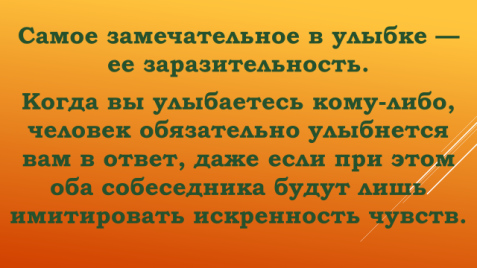 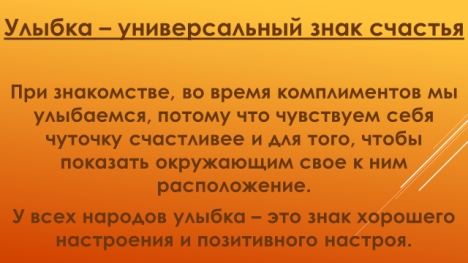 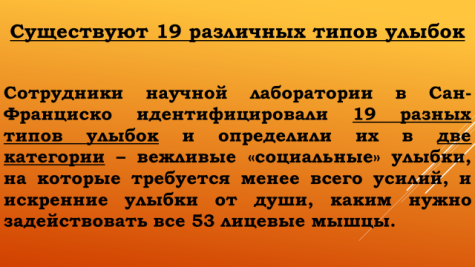 Игра для 5-7 классов «В поисках неизведанного..» - аналог игры «Следопыт». Проводится только во время перемен. Возможно участие всего класса, так и команды от класса.Цель игры: Педагог – психолог раздает командирам класса бланк со списком вопросов, объясняет правила игры, определяет время выполнения заданий. (Приложение 2)После сдачи всех бланков педагог-психолог подсчитывает баллы каждого класса, учитывая точность ответов и время, затрачиваемое на выполнение задания.На следующий день в фойе образовательного учреждения размещается итоговая  информация (ответы детей на вопросы игры) «А знаете ли вы?» 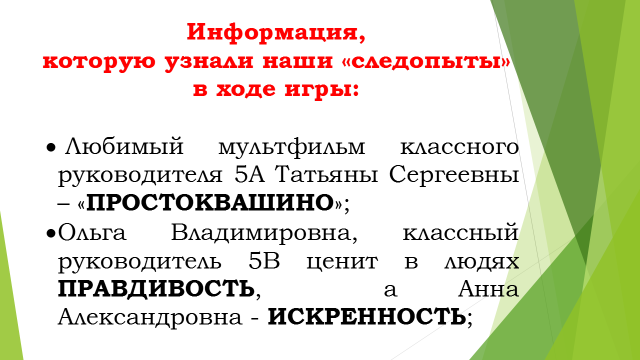 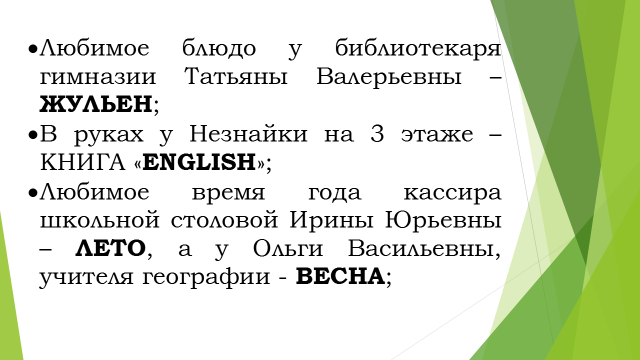 «Познай себя» (для 8-11 классов, преподавателей)Участникам образовательного процесса предлагается выполнить тест «Ваши эмоции».Данное мероприятие является диагностическим. Участники образовательного процесса могут оперативно получить информацию о своих личностных качествах посредством рисуночного теста.В фойе образовательного учреждения размещается название мероприятия, инструкция для выполнения задания, бланки. Желающие участники образовательного процесса выполняют задание и подходят к размещенным на стенде итогам теста и знакомятся со своими результатами. Если необходимо пояснить, проконсультировать, то педагог-психолог оказывает помощь учащимся и преподавателям. (Приложение 3) 2 день: День НезависимостиЦель: пропаганда независимого поведения и здорового образа жизни, повышение значимости понятия «здоровья»Акция «Важные качества здорового человека»На листе А4 учащиеся высказывают свое мнение о важных качествах здорового человека.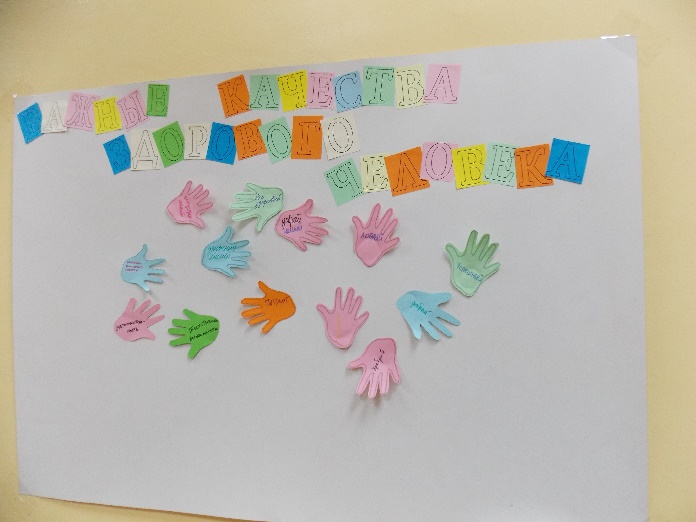 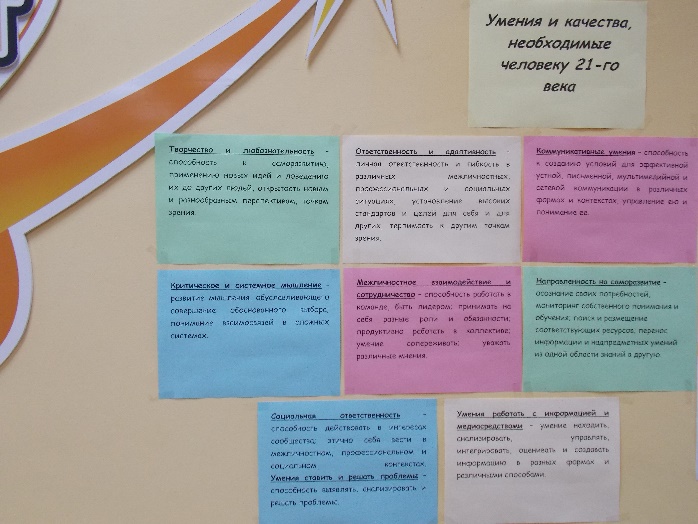 Выставка творческих работ классов «Будь Независим»За 2 недели учащимся предлагается выполнить задание – выполнить творческое задание «Будь Независим». Во 2 день Недели Психологии в гимназии размещаются работы классов.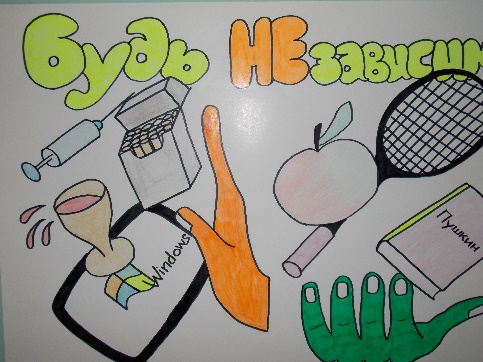 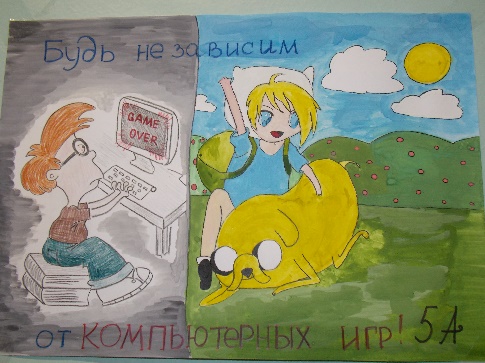 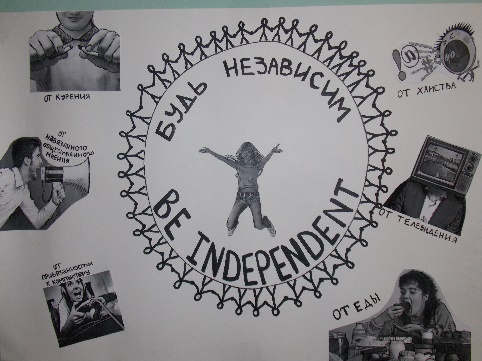 Фотокросс «Чтобы я делал, если бы не было сети Интернет!»Задача: выполнить творческие фотографии согласно теме мероприятия.Учащиеся заранее делают презентации или представляют отдельные фотографии, которые демонстрируются в фойе гимназии.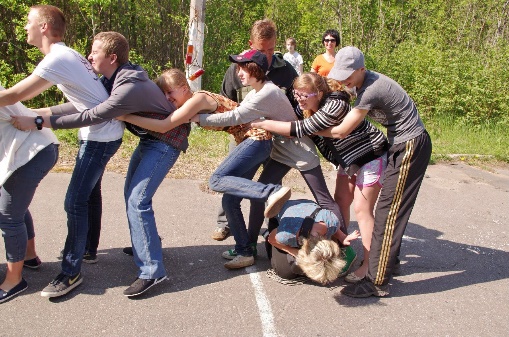 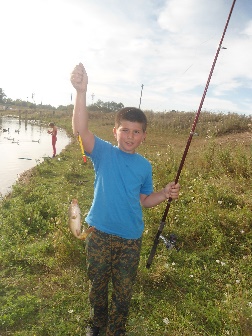 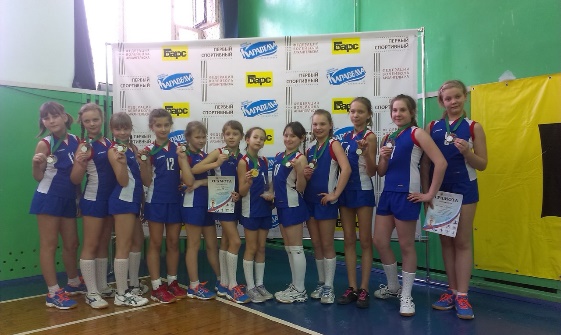 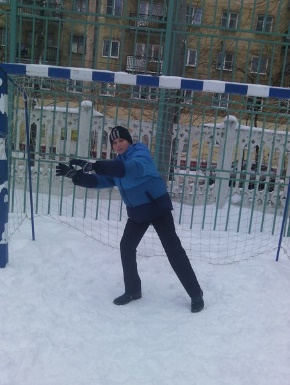 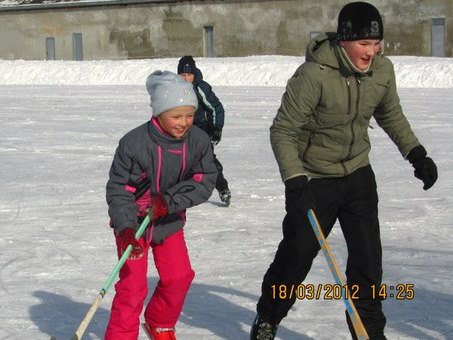 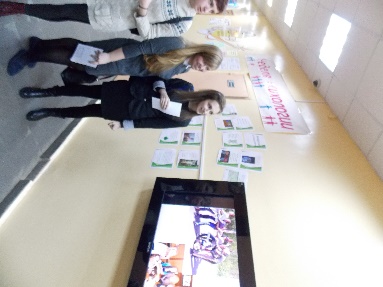 Акция «Рисуем радость общения!»Участники акции высказывают свое мнение о понятии «радость общения». Это могут быть ассоциации-рисунки, ассоциации-слова, фразы, девизы. 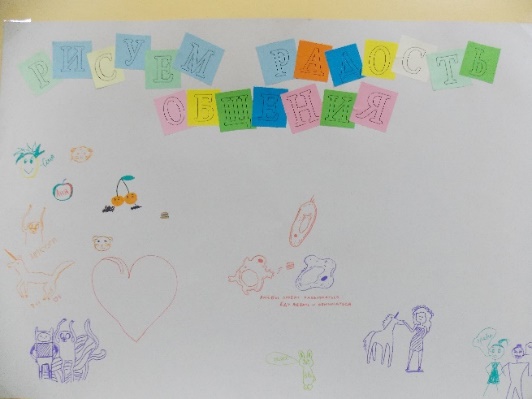 3 день: День СообразительностиЦель: активизация интереса к вопросам психологии как науки, к информации о познавательных процессах, личностных качествах посредством выполнения практических заданий.«Познай себя» (для 5-11 классов, преподавателей)Участникам образовательного процесса предлагался ряд заданий, направленных на получение информации о личных познавательных способностях (особенности мышления, внимания, быстроты реакции). Задания :- решение анаграмм (Приложение 4);- тест Мюнстербергера, направленный на выявление особенностей избирательности внимания) (Приложение 5);- викторина на выявление сообразительности, быстроты реакции, готовности памяти (Приложение 6).Задания подбирались с учетом возможности выполнить их во внеучебное время (перемены), охвата большего количества учащихся, проявления интереса к заданиям учащихся всех возрастов.Просветительское мероприятие «Интересно для всех»Данное мероприятие заключается в оформлении стенда с информацией о психологии, как науке, а также о значении психологии в жизни каждого человека.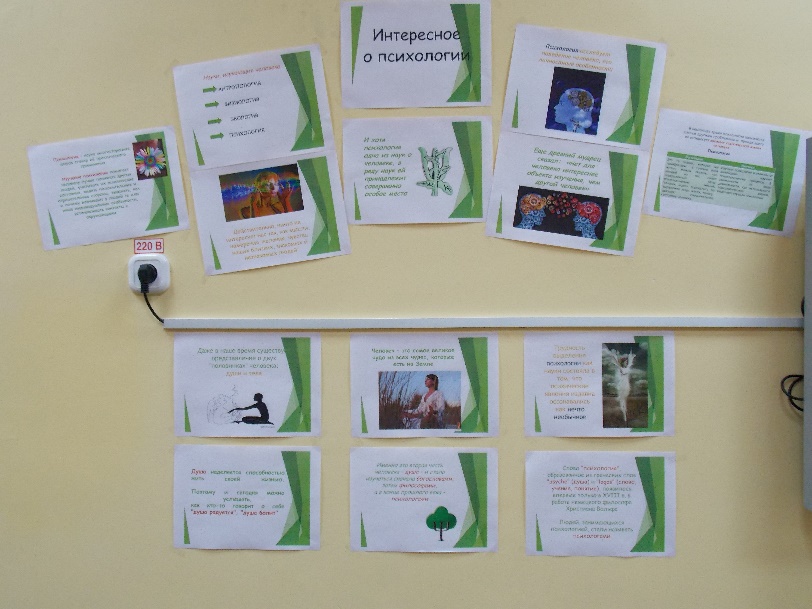 4 день: День БудущегоЦель: активизация познавательного интереса и мотивации к своему профессиональному будущемуАкция «Выбери свой путь»Для реализации данной акции необходимо заранее раздать задания для каждого класса, а именно, в виде иллюстрации представить высшее учебное заведение Архангельской области или России. Необходимо отразить название ВУЗа, факультеты, эмблему.Работы размещаются в образовательном учреждении в виде выставки.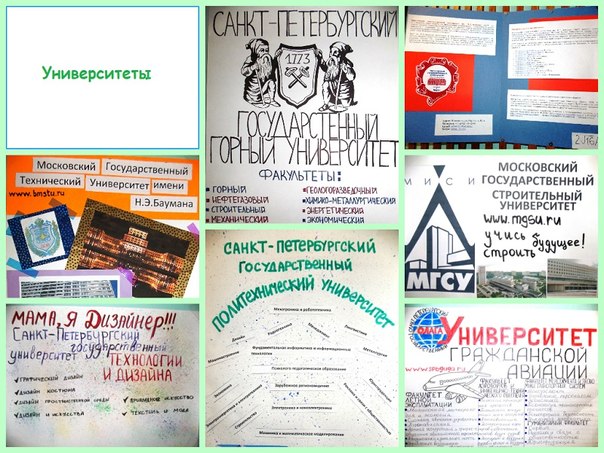 Опрос «Профессиональные важные качества…»Мероприятие проходит в фойе образовательного учреждения. На отдельных листах А4 написан ряд профессий (можно добавить иллюстрацию данной профессии), например, повар, психолог, учитель, врач, полицейский, юрист, экономист и т.д. Участники опроса самостоятельно записывают профессионально важные качества профессии.Викторина для 5-7 классов: «Профессиональное лото» Для учащихся среднего звена были подготовлены загадки о профессиях. Во время перемен участники викторины разгадывают загадки о профессиях. Результат – начисление баллов за правильные ответы для каждого класса.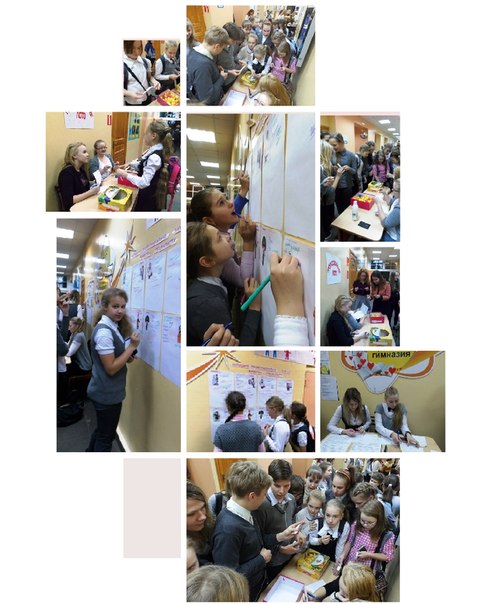 «Профориентационное тестирование» (для 8-11 классов) Тестирование предполагает выполнение нескольких заданий, задачей которых является выявить некоторые профессиональные склонности. Мы предложили профориентационный экспресс-тест, который возможно выполнить за время перемены и оперативно обработать педагогу-психологу. После обработки результатов каждому участнику прокомментирован итог тестирования (приложение 7).5 день: День ВзаимопониманияЦель: привлечение участников к рассуждению на социальные темы, такие как жизненные ценности и умение адаптироваться в коллективе.  Выставка «Жизненные ценности нашего класса»Заранее каждому классу предлагается задание в виде творческой работы «Жизненные ценности класса». В 5 день Недели психологии в образовательном учреждении размещаются работы участников.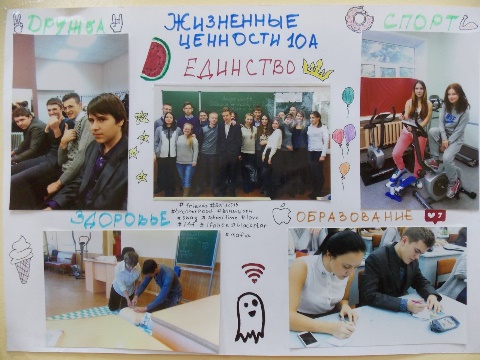 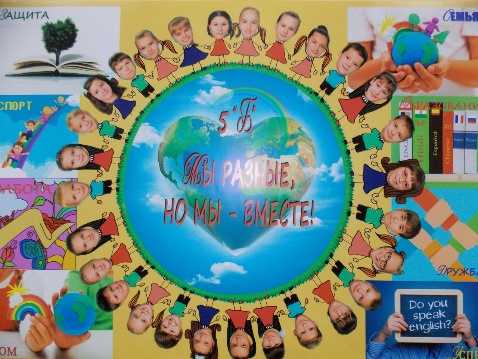 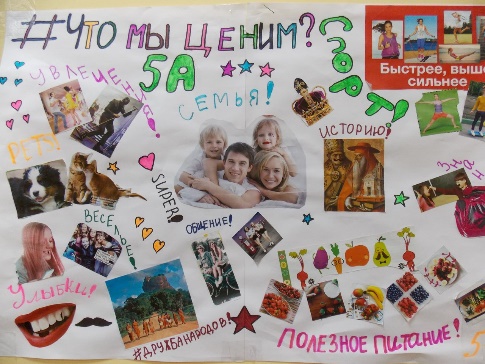 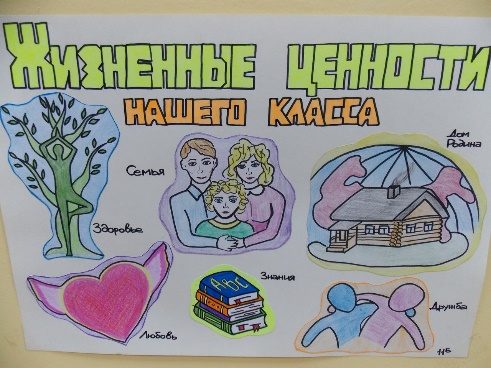 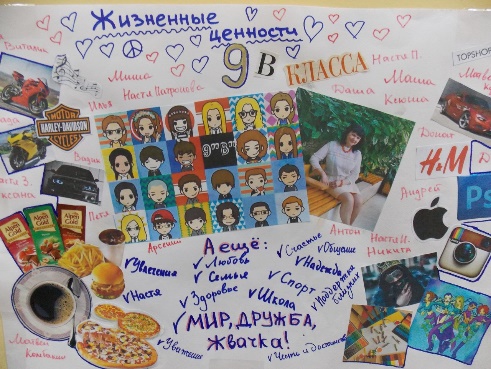 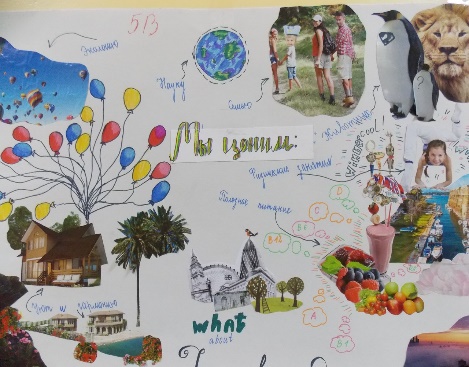 Презентация «Сохрани духовное здоровье»Просветительское мероприятие в виде презентации.«Познай себя»Диагностическое мероприятие, направленное на раскрытие своих индивидуальных личностных особенностей. Мы предлагаем тест «Кто Я?» (приложение 8).6 день: Подведение итоговРезультаты Недели психологии подводятся в виде рефлексии. Использовать можно разные варианты. Мы выбрали классическую форму. На стенде учащиеся оценивали мероприятие с помощью смайликов.Кроме этого, по итогам мероприятия отмечались грамотами и призами классы за активное участие, за творчество, за оказанную помощь.Приложение 1.ВНИМАНИЕ!!!УВАЖАЕМЫЕ ВЗРОСЛЫЕ И ДЕТИ,ПЕДАГОГИ И УЧЕНИКИ, А ТАКЖЕ ИХ РОДИТЕЛИ!С 8 по 15 декабря 2014 годав гимназии состоится Неделя Психологии!День Позитивного Настроения (8 декабря)Игра «В поисках неизведанного…»Участвуют 5-7 классы. Участники получают листы-задания. Не нарушая образовательный процесс и соблюдая правила безопасного поведения, находят ответы на вопросы. Задания выполняются только на переменах!Листы-задания получить после второго урока (10:10-10:20) на первом этаже около библиотеки.  Выполненные задания сдать после шестого урока в кабинет № 7. «Познай себя…»Учащиеся 8-11 классов и преподаватели в этот день могут узнать немного о себе, выполнив тест «Ваши эмоции». (фойе 1 этажа, перемены) «Интересно для всех»Все «жители» гимназии смогут узнать о науке ПСИХОЛОГИЯ и о пользе улыбки и комплиментов. (1 этаж, стенды и монитор; столовая)День Независимости (9 декабря)Акция «Важные качества здорового человека»(фойе 1 этажа)Выставка творческих работ классов «Будь НЕзависим» (1 этаж) Работы необходимо сдать до 8 декабря!Фотокросс «Чтобы я делал, если бы не было Интернета!»Участвуют все классы.  Презентация фотокросса будет представлена на 1 этаже (монитор) и в столовой.Работы необходимо сдать до 8 декабря!Акция «Рисуем радость общения! (1 этаж)День Сообразительности (10 декабря) «Познай себя»На 1 этаже будут организованы станции, на которых каждый из учащихся или преподавателей и даже родителей могут узнать об особенностях мышления, внимания, памяти, быстроты реакции и т.д.)«Интересно для всех»На каждой станции можно получить теоретическую информацию по психологии. Например, «Что такое ВНИМАНИЕ?», «Какие виды внимание существуют?» и так далее.День Будущего (11 декабря)Акция «Выбери свой путь»В гимназии будет представлена информация о Высших учебных заведениях в Архангельской области и России. (1 этаж)На 1 этаже и в столовой будет транслироваться презентация: «Интернет-ресурсы по профориентации»  Опрос: «Профессиональные важные качества…» (1 этаж)Викторина для 5-7 классов: «Профессиональное лото» (1 этаж)«Профориентационное тестирование» 8-11 классы (фойе 1 этаж)Каждый желающий (8-11 класс) может выбрать тест(ы) из предлагаемого перечня, выполнить его и получить информацию о своих интересах, склонностях, индивидуальных особенностях.День Взаимопонимания (12 декабря) Выставка творческих работ «Жизненные ценности нашего класса»Работы необходимо сдать до 11 декабря! Презентация «Сохрани духовное здоровье!» (1 этаж, столовая)«Познай себя»Каждый из учащихся, преподавателей сможет узнать или подтвердить информацию о себе, своем характере. (1 этаж)День подведения итогов (15 декабря)Каждый класс может заработать баллы: За активное участие в мероприятиях Недели психологии; За выполнение «домашнего задания» (фотокросс, коллаж, соцреклама, информация про ВУЗы)Награждение классов (грамоты и призы) состоится на совете командиров 18 декабря 2014 г.ЖЕЛАЕМ УДАЧИ!!!Приложение 2Игра «Следопыт» (5         класс)Сегодня в течение учебного времени (только на переменах) попытайтесь ответить на ряд вопросов.Оценивание проводится по следующим критериям:- скорость выполнения;- оформление вопросов;- правильность (достоверность) ответов;- сообразительность, смекалка, обращение к учителям.Время получения задания_________ Время сдачи _______________ Какой любимый мультфильм у учителя истории, классного руководителя 5А Татьяны Сергеевны? ___________________________________________________________Какое качество личности ценит в людях учитель английского языка, классный руководитель 5В Ольга Владимировна?       _______________________________________________________________________Какое любимое блюдо у библиотекаря Татьяны Валерьевны? ________________________________________________________________________Какая книга в руках у Незнайки на рисунке (3 этаж гимназии)?  ____________________________________________________________________Какое любимое время года у учителя географии Ольги Васильевны? ____________________________________________________________________________Какие цветы любит учитель математики, классный руководитель 5Б Ирина Анатольевна? _________________________________________________________________________Ребят в школе учат не только педагоги, но и стены. А сколько школьных стендов несут ученикам полезную информацию?_______________________________________________Сколько лаборантских кабинетов в нашей гимназии?______________Какое музыкальное произведение нравится Анне Александровне? _________________________________________________________________________Какое любимое время года у кассира школьной столовой Ирины Юрьевны? _______________Какие домашние животные есть у учителя английского языка Елены Александровны (44 каб.)? _____________________________________________________________________________Как зовут медицинского работника нашей гимназии? ___________________________________________________________В каком городе родилась секретарь Ирина Борисовна? ___________________________________________________________Какой предмет в школе не любил директор Юрий Анатольевич? ___________________________________________________________ Придумайте четверостишье, первая строчка которого: «Мы любим нашу школу…»Желаем удачи!Игра «Следопыт» (6     класс)Сегодня в течение учебного времени (только на переменах) попытайтесь ответить на ряд вопросов.Оценивание проводится по следующим критериям:- скорость выполнения;- оформление вопросов;- правильность (достоверность) ответов;- сообразительность, смекалка, обращение к учителям.Время получения задания_________ Время сдачи _______________ В каком городе родилась завуч гимназии Галина Ярославовна? ____________________________________________________________________________Где любит проводить лето  учитель истории Юлия Андреевна? ____________________________________________________________________________Среди работников нашей школы есть двойные тёзки. Кто эти люди? Напишите их ФИО и должность в школе. _____________________________________________________________________________________________________________________________________________________________________________________________________________________________________________________Какой любимый день недели у главного знатока поверхности Земли с её природными условиями? ______________________________________________________________________Какой любимый фильм у библиотекаря Татьяны Валерьевны? __________________________________________________________________________Как зовут медицинского работника нашей гимназии? ________________________________________________________________________________Какое любимое музыкальное произведение у учителя музыки Татьяны Павловны? _______________________________________________________________________________Кем мечтала быть в детстве учитель математики Наталья Петровна? _______________________________________________________________________________Какие домашние животные есть у учителя русского языка и литературы Веры Николаевны? _____________________________________________________________________________Какое качество в людях ценит Анна Александровна? _______________________________________________________________________________Ребят в школе учат не только педагоги, но и стены. А сколько школьных стендов несут ученикам полезную информацию?_______________________________________________Какое блюдо больше всех нравится кассиру школьной столовой Ирине Юрьевне? ________________________________________________________________________________Какой предмет в школе любила учитель технологии Оксана Орестовна? ________________________________________________________________________________Какие цветы любит учитель русского языка и литературы Лидия Вальтеровна? _______________________________________________________________________________Придумайте четверостишье, первая строчка которого: «Мы любим нашу школу…»Желаем удачи!Игра «Следопыт» (7     класс)Сегодня в течение учебного времени (только на переменах) попытайтесь ответить на ряд вопросов.Оценивание проводится по следующим критериям:- скорость выполнения;- оформление вопросов;- правильность (достоверность) ответов;- сообразительность, смекалка, обращение к учителям.Время получения задания_________ Время сдачи _______________ В каком городе родилась учитель русского языка и литературы Юлия Николаевна? ______________________________________________________________________Где любит проводить лето завуч гимназии Елена Ивановна? ___________________________________________________________________________Среди работников нашей школы есть двойные тёзки. Кто эти люди? Напишите их ФИО и должность в школе. _____________________________________________________________________________________________________________________________________________________________________________________________________________________________________________________Какие любимые цветы у главного знатока поверхности Земли с её природными условиями? __________________________________________________________________________________Какой вид спорта нравится библиотекарю Татьяне Валерьевне? _________________________________________________________________________________Как зовут медицинского работника нашей гимназии? _________________________________________________________________________________Какое любимое музыкальное произведение у учителя математики, классного руководителя 7А Ирины Анатольевны? ______________________________________________________________Кем мечтала быть в детстве учитель музыки Татьяна Павловна? __________________________________________________________________________________Какие домашние животные есть у учителя русского языка и литературы, классного руководителя Ольги Васильевны? ____________________________________________________________Какое качество в людях ценит учитель английского языка, классный руководитель 7Б Ольга Сергеевна? ______________________________________________________________________________Ребят в школе учат не только педагоги, но и стены. А сколько школьных стендов несут ученикам полезную информацию? ___________________________________________________________Какое блюдо больше всех нравится кассиру школьной столовой Ирине Юрьевне? _____________________________________________________________________________Какой предмет в школе любила учитель английского языка Инна Калиновна? ________________________________________________________________________________Какой любимый фильм у учителя математики и физики Натальи Геннадьевны? ________________________________________________________________________________Придумайте четверостишье, первая строчка которого: «Мы любим нашу школу…»Желаем удачи!Приложение 3Тест: “Ваши эмоции”Инструкция:«На бланке изображены четыре лица, вернее, четыре лицевых овала, лишенных всех внешних черт.  Вам нужно не просто нарисовать нос, глаза и губы этим лицам, но и выполнить конкретное задание.  Первое лицо должно быть радостным, второе – грустным, третье – злым и четвертое – обиженным. То есть задача проста: четыре лица должны выражать четыре разных человеческих эмоции.»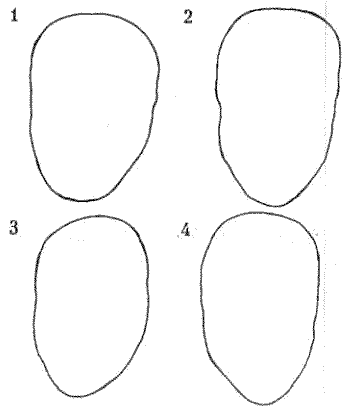 Ключ к тесту:Напомним еще раз. Первое лицо – радость, второе лицо – грусть, третье лицо – злость и четвертое – обида. Внимательно посмотрите, с помощью чего вы постарались передать ту или иную эмоцию на лицах, это очень важный момент. Те черты лица, на которые вы сделали упор, многое расскажут вам о нашем характере и ваших чувствах. Первое лицо – радость. Если вы сделали основной упор на улыбку, сделав ее широкой и открытой, то это значит, что вы веселый и жизнерадостный человек, с удовольствием делитесь своей радостью с окружающими. Второе лицо – грусть. Если вы постарались передать грусть с помощью рта с опущенными вниз уголками, то это означает, что вы доверчивый и ранимый человек, вас легко обидеть, вы сопереживаете всем и стараетесь помочь тем, кто в этом нуждается.Третье лицо – злость. Если вы сделали основной упор на нос с раздутыми ноздрями, то это значит, что вы прямой человек, последовательный в своих словах и поступках. Вы цените откровенность и предпочитаете действовать прямолинейно и открыто, презираете трусость и подлость.Четвертое лицо – обида. Если вы постарались передать обиду, сделан упор на печальные глаза и брови домиком, то это говорит о вашей впечатлительности и непосредственности, вы верите в лучшее и надеетесь на светлое завтра. Вас легко обмануть, вы часто разочаровываетесь в людях и в жизни.При расшифровке этого теста следует учитывать следующее. Глаза– это ваша готовность получать информацию и перерабатывать ее. Ресницы – склонность к демонстративности, вызывающее поведение. Брови – это способность к самостоятельному анализу ситуации и принятию решения. Мимические морщины на лбу – склонность к размышлению. Складка между бровей – нерешительность, нежелание идти на риск. Нос– умение строить догадки и предположения, интуиция. Рот – контакт с окружающим миром, средство выражения собственных мыслей и желаний. Подбородок – упрямство, неспособность признать свою ошибку и с достоинством принять свое поражение. Уши – умение выслушать доводы других людей и принять их точку зрения. Морщины возле рта – вечное недовольство, нежелание идти па компромисс, несогласие.Приложение 4Анаграммы для 5-11 классовИсключите лишнее слово, предварительно решив анаграммыДля 5-11 классов							Приложение 5Тест МюнстербергаДанный тест предназначен для диагностики избирательности вниманияИнструкция.В предложенном вам наборе букв есть слова. Ваша задача — как можно быстрее просматривая текст, подчеркнуть эти слова за 2 минуты. Пример: «рюклбюсрадостьуфркнп». Постарайтесь обнаружить замаскированное слово «радость». Тестовый материал.бсолнцесвтрпцоцэрайонзгучновостьъхэьгчяфактьуэкзаментрочягщшгцкппрокуроргурсеабетеорияемтоджебьамхоккейтроицафцуйгахттелевизорболджщзхюэлгщьбпамятьшогхеюжипдрпцхщнздвосприятиейцукендшизхьвафыпролдблюбовьабфырплосдспектакльячсинтьбюнбюерадостьвуфциеждлоррпнародшалдьхэипцгиернкуыфйшрепортажэкжлорлафывюфбьконкурсйфнячыувскапрлличностьзжэьеюдшщглоджинэприлаваииедтлжэзбьтрдшжнпркывкомедияшлдкуйфотчаяниейфрлньячвтлджэхьгфтасенлабораторияигщдщнруцтргшчтлроснованиезхжьбщдэркентаврсухгвсмтрпсихиатриябплмстчьйфясмтщзайэъягнтзхтм

Обработка результатов.Оценивается количество выделенных слов и количество ошибок (пропущенные и неправильно выделенные слова).Ключ:Солнце, район, новость, факт, экзамен, прокурор, теория, хоккей, троица, телевизор, память, восприятие, любовь, спектакль, радость, народ, репортаж, конкурс, личность, комедия, отчаяние, лаборатория, основание, кентавр, психиатрия.Интерпретация.1. Если вы обнаружили не более 15 слов, то вам следует уделять больше времени развитию своего внимания. Читайте, записывайте интересные мысли в вашу записную книжку, время от времени перечитывайте свои записи.2. Если вы обнаружили не более 20 слов, ваше внимание ближе к норме, но иногда оно вас подводит. Вернитесь к тесту, повторите его еще раз. Сверьте свои результаты с ключом к тесту.3. Если вам удалось обнаружить 24 -25 слов, ваше внимание в полном порядке. Хороший уровень развития внимания помогает вам быстро учиться, продуктивно работать, запоминать информацию и воспроизводить ее в нужный момент.Для 5-11 классов (4 варианта)					Приложение 6Викторина (проверка быстроты реакции, сообразительности, готовности памяти)Быстро ответь на следующие вопросы:Он бывает гомерический? – хохот, смехКак называется второй месяц лета? - июльЧто такое 33 января? – 2 февраляЧто находится в начале книги? Буква «К»Какой знак надо поставить между цифрами 2 и 3 так, чтобы получилось число, больше 2, но меньше 3?- 2,3Произведение каких двух чисел всегда меньше их суммы?-1Прошли четыре дня после воскресения. Какой сегодня день? Четверг Как называется самый короткий месяц в году? (два ответа)-по дням февраль, по количеству букв майКак правильно сказать: 7+5 равно одиннадцати или адиннадцати? - двенадцатьУ стола 4 угла, один отпилили. Сколько углов осталось? 5Викторина (проверка быстроты реакции, сообразительности, готовности памяти).Быстро ответь на следующие вопросы:Кто автор сказки "Три поросенка"? Сергей МихалковСколько будет семь плюс семь, деленное на семь? 2Профессор лег спать в 9 часов вечера, а будильник поставил на 10 утра. Сколько времени он проспит? 1 часЧто будет, если написать тридцать "Я"? ЗОЯВ каком слове половина буквы? ПолкаКак называется второй месяц зимы? ЯнварьЧто мы слышим в конце урока? звонокНазови самое большое двухзначное число? 99Одно яйцо варят 4 минуты. Сколько времени надо варить 5 яиц? Тоже  4 минЗачем язык во рту? За зубамиВикторина (проверка быстроты реакции, сообразительности, готовности памяти).Быстро ответь на следующие вопросы:Без чего жить нельзя? Без имениМожно ли в решете принести воду? Да, в виде льдаНа какое число нужно разделить 2, чтобы получить 4? На 1/2Какой день недели будет через день после субботы? ПонедельникНазови пять дней недели, не называя их по именам. Сегодня, вчера, позавчера , завтра, послезавтра.В 12 часов дня часовая и минутная стрелки совпадают. Через какое наименьшее время они совпадут снова? Через 65 минЧто можно подержать только в левой руке? Правую рукуВ каком случае шестеро детей и две собаки, забравшиеся под обычный зонтик, не намокнут? Если нет дождяКак называется самая близкая к земле звезда? СолнцеНа какой вопрос нельзя ответить "Да"? "Ты спишь?"Викторина (проверка быстроты реакции, сообразительности, готовности памяти).Быстро ответь на следующие вопросы:Сколько будет пять плюс пять, деленное на пять? 2Как называется четвертый месяц года? апрельЧто у зайца позади, а у цапли впереди? Буква ЦНазови самое большое однозначное число? 9Два десятка умножили на три десятка. Сколько десятков получилось? 60Для карандаша это пенал. А что для автомобиля и самолета? Гараж, ангар.Чем кончается день и ночь? Мягким знакомЧто принадлежит лишь тебе, а употребляется чаще другими ? ИмяШесть ног, две головы, один хвост. Что это такое? Всадник на лошади.Когда мы видим два, а говорим  четырнадцать? Когда смотрим на часы.Приложение 7Опросник профессиональных склонностей Опросник представляет собой 24 предложения, которые надо завершить одним из тех вариантов. Простая и удобная в обработке и интерпретации, методика выявляет профессиональные склонности и степень их выраженности.Инструкция. При выборе профессии  важно учитывать свои склонности. Склонность - это влечение к какому-либо занятию. Для того, чтобы определить свои профессиональные склонности, выберите один из трех вариантов – «а», «б» или «в» –  и отметьте  его в бланке.Мне хотелось бы в своей профессиональной деятельностиа) общаться с самыми разными людьми;	б) снимать фильмы, писать книги, рисовать, выступать на сцене и т.д.в) заниматься расчетами; вести документацию.2.  В книге или кинофильме меня больше всего привлекает а) возможность следить за ходом мыслей автора;б) художественная форма, мастерство писателя или режиссера; в) сюжет, действия героев.3.  Меня больше  обрадует Нобелевская премияа) за общественную деятельность;б) в области науки;	в) в области искусства.4.  Я скорее соглашусь  статьа) главным механиком;б) начальником экспедиции;в) главным бухгалтером.5.  Будущее людей  определяюта) взаимопонимание между людьми;б) научные открытия;в) развитие производства.6.  Если я стану руководителем, то в первую очередь займусьа) созданием дружного, сплоченного коллектива;б) разработкой новых технологий  обучения;в) работой с документами.7.  На технической выставке  меня больше привлечета) внутреннее устройство экспонатов;б) их практическое применение.в) внешний вид  экспонатов (цвет, форма);8.  В людях я ценю, прежде всего	а) дружелюбие и отзывчивость б) смелость и выносливость;в) обязательность и аккуратность.9.  В свободное  время  мне хотелось быа) ставить различные опыты, эксперименты;б) писать стихи, сочинять музыку или  рисовать;	в) тренироваться.10.  В  заграничных поездках меня скорее заинтересует  а) возможность знакомства с историей и культурой другой страны;б) экстремальный туризм (альпинизм, виндсерфинг, горные лыжи);в) деловое общение; 11.  Мне интереснее  беседовать оа)  человеческих взаимоотношениях; б) новой научной гипотезе;в) технических характеристиках новой модели машины, компьютера.12.  Если бы в моей школе было всего три кружка,  я  бы выбрала)  технический;	б)  музыкальный; в)  спортивный.13.  В школе  следует обратить особое внимание наа) улучшение взаимопонимания между учителями  и учениками;б) поддержание  здоровья учащихся, занятия спортом;в) укрепление дисциплины.14.  Я с большим удовольствием смотрюа) научно-популярные фильмы;б) программы о культуре и искусстве;в) спортивные программы.15.  Мне хотелось бы работатьа) с детьми или сверстниками;б) с машинами, механизмами;в)  с объектами природы.16.  Школа в первую очередь должнаа) учить общению с  другими людьми;б) давать знания;в)  обучать навыкам работы.17.  Главное в жизниа) иметь возможность заниматься творчеством; б) вести здоровый образ жизни;в) тщательно планировать свои дела.18. Государство должно  в первую очередь  заботиться оа)  защите интересов и прав граждан;	б) достижениях в области науки и техники;в) материальном благополучии граждан.19. Мне больше всего нравятся урокиа) труда; б) физкультуры; в) математики.20. Мне интереснее было быа) заниматься сбытом товаров;  б) изготавливать изделия;в) планировать производство товаров.21. Я предпочитаю читать статьи оа) выдающихся ученых и их открытиях;	б) интересных изобретениях; в) жизни и творчестве писателей, художников, музыкантов.  22. Свободное время я люблю		а) читать,  думать, рассуждать;б) что-нибудь мастерить, шить, ухаживать за животными, растениями;в)  ходить на выставки, концерты, в музеи.23. Больший интерес у меня вызовет сообщение оа) научном открытии; б) художественной выставке; в) экономической ситуации.24. Я предпочту работать а)  в помещении, где много людей; б) в необычных условиях; в) в обычном кабинете. 							Подсчитайте число обведенных букв в каждом из шести столбцов и запишите эти  шесть чисел  в пустых клетках нижней строчки.10-12 баллов – ярко выраженная профессиональная  склонность.7-9 баллов – склонность к определенному виду деятельности.4-6 баллов –  слабо выраженная  профессиональная склонность.0-3 баллов – профессиональная склонность не выражена.Шесть столбцов – это шесть видов деятельности. Обратите внимание на те виды деятельности, которые набрали большее количество баллов. Совпадает ли ваш выбор профессии с полученными результатами?1 - склонность к работе с людьми. Профессии, связанные с обучением, воспитанием, обслуживанием (бытовым, медицинским, справочно-информационным), управлением, воспитанием и обучением. Людей, успешных в профессиях этой группы, отличает общительность, способность находить общий язык с разными людьми,  понимать их настроение, намерения, хорошо помнить их особенности.2 - склонность к исследовательской деятельности. Профессии, связанные с научной работой. Кроме хорошей  теоретической подготовки в соответствующих областях науки  такие людей отличают рациональность, независимость и оригинальность суждений, аналитический складом ума. Как правило, им больше нравится размышлять о проблеме, чем заниматься ее реализацией.3 - склонность к практической деятельности. Круг этих профессий очень широк: производство и обработка металла; сборка, монтаж приборов и механизмов; ремонт, наладка, обслуживание электронного и механического оборудования; монтаж, ремонт зданий, конструкций; обработка и использование  различных материалов; управление транспортом; изготовление изделий.4 - склонность к эстетическим видам деятельности. Профессии творческого характера, связанные с изобразительной, музыкальной, литературно-художественной, актерско-сценической деятельностью. Людей творческих профессий кроме специальных способностей (музыкальных, литературных, актерских) отличает оригинальность и независимость. 5 - склонность к экстремальным видам деятельности. Профессии, связанные с занятиями  спортом, путешествиями, экспедиционной работой, охранной и оперативно-розыскной деятельностью, службой в армии. Все они предъявляют особые требования к морально-волевым качествам, физической подготовке и здоровью.6 - склонность к планово-экономическим видам деятельности. Профессии, связанные с расчетами и планированием (бухгалтер, экономист); делопроизводством, анализом текстов и их преобразованием (редактор, переводчик, лингвист); схематическим изображением объектов (чертежник,  топограф). Эти профессии требуют от человека собранности и аккуратности.Приложение 8ТЕСТ: «КТО Я?»Инструкция:«Рассмотрите предлагаемые картинки и выберите изображение, которое больше всех понравилось и подходит именно вам. И далее обратитесь к ключу теста»                        1 картинка                                                   2 картинка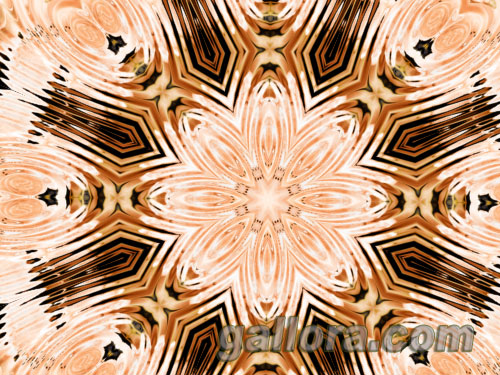 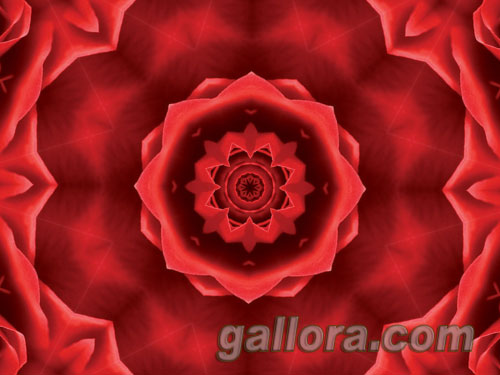                          3 картинка                                                   4 картинка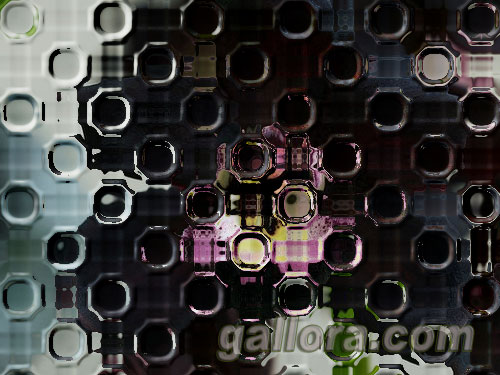 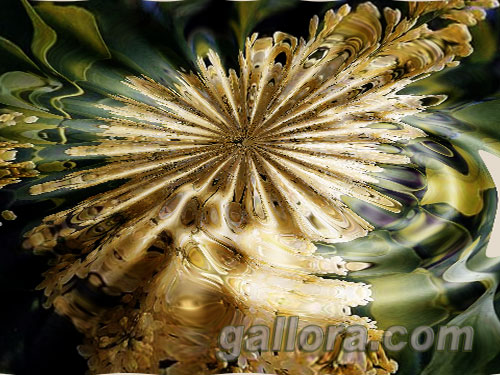                          5 картинка                                                   6 картинка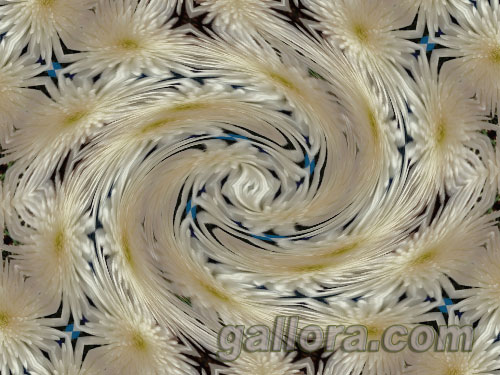 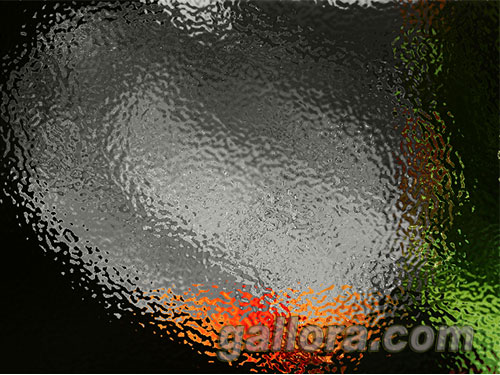                     7 картинка                                                   8 картинка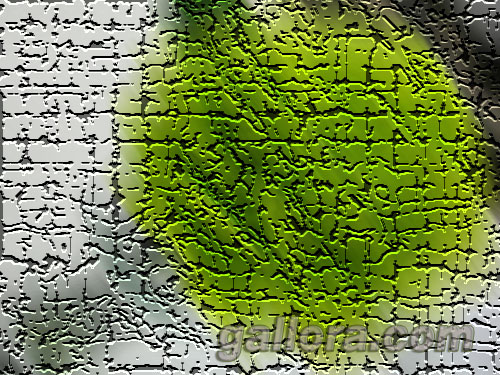 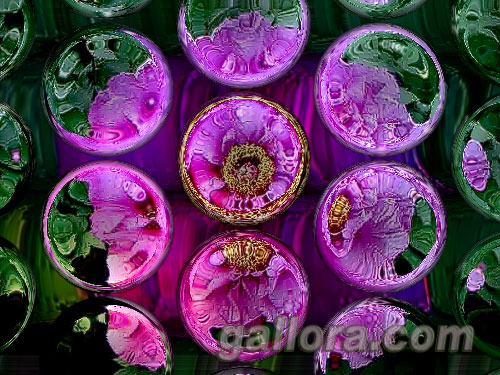                          9 картинка                                                   10 картинка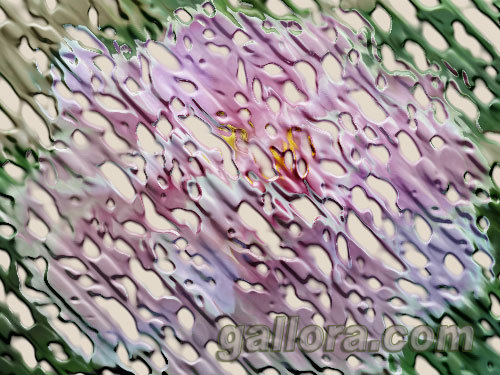 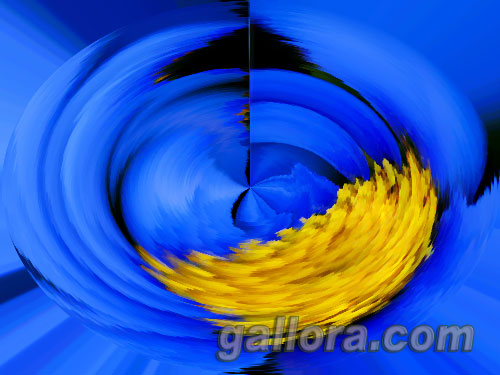                         11 картинка                                                   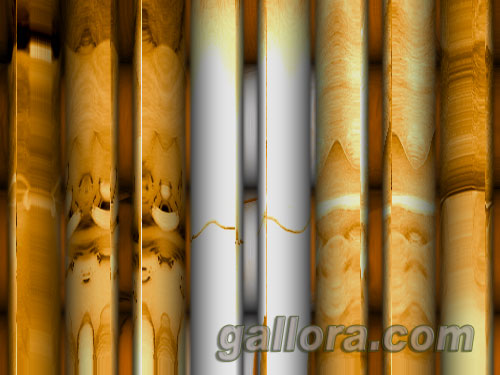 Ключ к тесту1 картинкаВы - уверенный в себе и собственных силах человек. В Вас сильно развито чувство собственного достоинства, но порою Вы излишне заносчивы и высокомерны и часто пренебрегаете чужим мнением. 
Вам нравится привлекать к себе внимание, у вас хорошо развита интуиция. Вы любите помечтать, но все же Вы – скорее прагматик, чем мечтатель. 
Вы реально смотрите на окружающий Вас мир, чувствуя себя в нем Хозяином. Но и Вы иногда способны "снизойти" до таких проявлений как лицемерие, притворство и обман, потому что жизнь Вы воспринимаете как театр, в котором вам приятно поиграть разные роли.2 картинкаУ Вас характер бунтаря и борца, причем не всегда за справедливость. 
Вам нравится быть в центре внимания и для этого, как Вам кажется, все средства хороши. 
Вам нравится руководить. Процесс этот доставляет вам истинное удовольствие, потому что Вы уверены, что лучше других разбираетесь во всех вопросах и способны (теоретически) сделать любую работу лучше всех, а значит и имеете право указывать другим людям, что и как делать.
При всем этом Вы умеете искренне любить, и очень цените любовь других людей. 
Вы преданны своей семье, общительны, не боитесь принимать неординарных решений, но излишняя эмоциональность иногда вредит Вам.3 картинкаВы - сложная и противоречивая натура! Обожаете тайны, хотя хранить их не умеете, причем не только чужие, но и свои. 
Вы чаще всего воспринимаете действительность в мрачных тонах, но в то же время способны на сильные и неординарные чувства и поступки. 
Вы - скорее пессимист, чем оптимист, хотя порою способны убедить любого разочаровавшегося в жизни человека в том, что «жизнь прекрасна». 
Вы свято верите в идеалы, но в то же время считаете их недостижимыми.
Противоречивость характера порою мешает Вам обретать новых друзей и близко сходиться с людьми, но Вы от этого не страдаете. Любите уединение, но при этом часто предпочитаете шумные компании.4 картинкаПо натуре своей Вы – оптимист. Вы общительны, любите быть в центре внимания. 
Цените веселье, обладаете отличным чувством юмора, непринужденно ведете себя в любой компании, 
но иногда Вы сдержаны в проявлении своих чувств и порой за улыбкой прячете сильное внутреннее напряжение. 
Любите тайны и умеете их хранить. Требовательно относитесь не только к окружающим вас людям, но и к себе. 
Вы старательны на работе. Всегда приходите на помощь тем, кто в ней нуждается. 
В Вас живет любопытство и любознательность ребенка, поэтому есть и склонность к перемене мест. 
Любите путешествовать и дарить подарки.5 картинкаВы стремитесь к душевному теплу. Поэтому любые положительные и радостные события способны вселить в Вас оптимизм. 
Но если события и эмоции приобретают несколько негативный характер, то Вы способны впадать в панику и депрессию. 
Вы как чистый лист бумаги, на котором никогда не знаешь, что будет написано в следующий момент. 
Да Вы и сами не знаете, в какой круговорот эмоций и поступков попадете через мгновение. 
Порою Вы педантичны и рассудительны, а порою расточительны и безрассудны. Иногда Вы кидаетесь в море жизни «с головой», 
но порою отгораживаетесь от жизни и жаждете одиночества. 
Вы способны на искреннюю и верную любовь, но сами себя порою не любите. 
Вы впитываете в себя все разнообразие жизни, но никак не можете понять, что же вам приносит истинное удовольствие.6 картинкаВы из тех, кто под напором жизненных трудностей не ломается, а всегда находит выход и лучшее решение для всех.
Прежде чем принять какое-либо решение, вы сто раз все проверите-перепроверите, но зато Ваше решение будет именно Вашим и к тому же до конца осознанным. 
Этим своим качеством характера Вы вызываете доверие у окружающих. 
И хотя Вы не любите быть в центре внимания, доверие людей вам приятно, и вы стараетесь его оправдать. 
Вы рассудительны и умеете ценить любовь, дружбу и доброе отношение к вам иных людей. 
Но сами на сильные чувства Вы не способны, потому что будете пытаться все просчитать и понять, а ведь настоящие чувства не поддаются прогнозированию. 
Зато все жизненные трудности не только укрепят Вас и добавят Вам опыта, но и помогут понять вашим близким и родным людям, что они рядом с вами, как за каменной стеною.7 картинкаПо своей натуре Вы – манипулятор. Ваше умение манипулировать людьми доставляет Вам истинное удовольствие. Вы способны извлечь выгоду из любого общения и убедить любого человека делать то, что нужно именно Вам. Вы – самоуверенны и порою очень упрямы. Мнение свое не меняете, не прислушиваетесь к мнению других, потому что это кажется Вам попыткой манипулировать Вами. 
Вы цените хорошее к себе отношение, но жизненных трудностей не любите. Разочарование переносите тяжело, особенно если это касается разочарования в любви и дружбе.8 картинкаВы - творческий, гармонично развитый человек. И как всякая творческая натура, Вы – клубок противоречий! Вы тщеславны, и в то же время робки и стыдливы. Вы способны на искренние сильные чувства и эмоции, но порой эти чувства нужны Вам только для вдохновения. И когда нет вдохновения, они меркнут и уходят как бы на второй план. Отсюда постоянная влюбчивость, и наивная уверенность в незыблемости чувств иных людей к Вам. 
Вы всегда эмоциональны, и эти эмоции «бросают» Вас из одной крайности в другую. Вы можете страстно любить и сильно ненавидеть. А разочарования и страдания порою кажутся Вам просто необходимыми, потому что даже они способны подарить Вам вдохновение.9 картинкаБудучи очень ранимым человеком, Вы быстро обижаетесь, но также быстро и прощаете обиды. Вы – романтическая натура, но часто тревожитесь по пустякам и живете в мире своих фантазий, которые искренне принимаете за реальность. И если вдруг понимаете, что реальность все же не совпадает с Вашими фантазиями, то Вы способны впадать в меланхолию и даже депрессию.
Вы склонны к идеализации прошлого. Вас огорчает недостижимость идеалов, в которые Вы верите. Вы не любите быть в центре внимания, скорее наоборот, вам хочется находиться «в тени», потому что Вы не уверены в себе. 
Вы открыто критикуете то, что Вам не нравится или что не подходит под Ваш жизненный уклад, но критику в свой адрес воспринимаете болезненно. Вы сентиментальны и способны на искренние чувства, но ваше «умение обижаться часто и по пустякам», мешает Вам в создании счастливой семейной жизни.10 картинкаОсновные Ваши черты характера – это доброта и открытость миру. Вы не способны на подлость, ложь и лицемерие. И еще в вас живет постоянное стремление к совершенству, и так как пределу совершенству нет, то Вы в постоянном поиске новых путей. 
Вы благожелательны к окружающим вас людям, и они отвечают Вам тем же. Вы способны на сильные искренние чувства, никогда не предадите, не обидите. 
Для вас очень важно чувствовать поддержку родных и близких людей, друзей, коллег по работе. Тогда Вы способны «свернуть горы». 
В критической ситуации Вы способны принять решение сразу, без суеты и страха, потому что здравый смысл, отличная интуиция и способность действовать всегда с Вами.11 картинкаВы - целеустремленный человек, и всю свою жизнь подчиняете выполнению поставленных перед собою целей. Вы твердо стоите на ногах, цените дом, семью и семейные традиции, но в Вас есть некоторая скрытность и нежелание близко подпускать к себе незнакомых людей, поэтому Вам очень непросто сходиться с людьми. 
Разочарования и сложные ситуации в Вашей жизни бывают, но они не особенно тревожат Вас, потому что очередная поставленная цель увлекает Вас и требует ее выполнения, заставляя забывать о прошлом. 
Для Вас главное, чтобы рядом была «группа поддержки», потому что непонимание со стороны близких и родных людей приносит Вам боль, может лишить Вас всех целей в жизни.День неделиНазвание дняПроводимые мероприятияПонедельникДень Позитивного Настроение1) Просветительское мероприятие «Интересно для всех»2) Игра для 5-7 классов «В поисках неизведанного..»3) «Познай себя» (для 8-11 классов, преподавателей)ВторникДень Независимости1) Акция «Важные качества здорового человека»2) Выставка творческих работ классов «Будь Независим»3) Фотокросс «Чтобы я делал, если бы не было сети Интернет!»4) Акция «Рисуем радость общения!»СредаДень Сообразительности1) «Познай себя» (для 5-11 классов, преподавателей)2) Просветительское мероприятие «Интересно для всех»ЧетвергДень Будущего 1) Акция «Выбери свой путь»2) Опрос «Профессиональные важные качества…»3) Викторина для 5-7 классов: «Профессиональное лото»4) «Профориентационное тестирование» (для 8-11 классов) ПятницаДень Взаимопонимания1) Выставка «Жизненные ценности нашего класса»2) Презентация «Сохрани духовное здоровье»3) «Познай себя»Найдешь загаданное слово 
В названии «жителя морского», 
А как прочтешь наоборот –
Под парусами он плывет.
(Ответ: «Краб» — «барк».)
Вот вам - повозка, не телега, 
Но если в ней, взяв букву слева, 
Перенести на правый борт, 
То будет русских яблок сорт.
(Ответ: «Сани» - «анис».)
Я дерево в родной стране, 
Найдешь в лесах меня повсюду; 
Но слоги переставь во мне –
И воду подавать я буду.
(Ответ: «Сосна» - «насос».)
Читайте слева вы меня, 
И псом презлющим буду я.
Но времени я буду счет, 
Когда прочтешь наоборот.
(Ответ: «Дог» - «год».)
Лежу я на земле, 
Прибита я к железу, 
Но буквы переставь –
В кастрюлю я полезу.
(Ответ: «Шпала» - «лапша».)
В моря и океаны 
Пускаю я фонтаны. 
Наоборот напишешь –
В часах меня услышишь.
(Ответ: «Кит» — «тик».)
Не раз в оркестре я звучала, 
Мой голос струнный так певуч! 
Но «Ф» мое поставь с начала, 
И я во тьму направлю луч.
(Ответ: «Арфа» — «фара».)Воздух в шины я вдуваю, 
Жизнь несу я колесу. 
Если ж слоги мы смешаем, 
Стану деревом в лесу.
(Ответ: «Насос» - «сосна».)По мне движется к сердцу кровь, 
Меня ищут на сгибах руки. 
Если ж, буквы смешав, 
Мы расставим их вновь, 
То получим названье реки.
(Ответ: «Вена» - «Нева».)
В океанах он живет, 
И мала ему река. 
Буквы ставь наоборот –
Будет дергаться щека.
(Ответ: «Кит» - «тик».)
Я в пруду живу, жирею, 
Переставьте буквы - вмиг 
Превращусь я и в аллею, 
И в лужайки, и в цветник.
(Ответ: «Карп» - «парк».)
В дождливый час и в летний зной 
Спастись ты можешь подо мной. 
Когда с конца меня прочтешь, 
То озером в горах найдешь.
(Ответ: «Навес» - «Севан».)
Этот человек - опасен, 
Пусть не встретится он вам. 
А второе слово - яма, 
Ее ты вырыть можешь сам.
(Ответ: «Вор» - «ров».)
Это карта мира, 
Есть у вас в портфеле. 
Это — угощенье, 
В его составе зелень.
(Ответ: «Атлас» - «салат».)
Приголубит мама дочку –
Вот вам слово первое. 
Если буквы переставить, 
То - гора, наверное.
(Ответ: «Ласка» - «скала».)
Я - важная артерия, 
Нужна для жизни вам. 
А буквы переставь – 
стада Баранов по горам.
(Ответ: «Аорта» - «отара».)На термометре я есть, 
Коль градусник поставите. 
Буквы переставь - я зверь, 
Ем все, что оставите.
(Ответ: «Шкала» - «шакал».)
Я - сирень, акация. 
Словом, вид растения. 
А в другом я качестве –
Грохот через стену.
(Ответ: «Куст» - «стук».)
Я — канат причальный, 
Крепкий, до ребячества. 
Только буквы переставь –
Номер, вид и качество.
(Ответ: «Трос» - «сорт».)
Я - время года теплое, 
Бежим мы в лес, на реку. 
Но буквы только переставь –
Я корпус человека.
(Ответ: «Лето» - «тело».)
Я - трудяга-пароход, 
По реке плыву я ловко.
Но буквы переставь, тогда 
Я измельчу в обед морковку.
(Ответ: «Катер» — «терка».)
Известная игрушка, 
В меня вы все играете. 
Но буквы переставьте –
Меня ищите в пальцах.
(Ответ: «Кукла» - «кулак».)Я - защита от дождя 
В каждом важном случае. 
Только буквы переставь –
Время года лучшее.
(Ответ: «Навес» - «весна».)
Я пищу, не зная сна, 
Только буквы переставь –
Вмиг морская бьет волна, 
И с меня спускают трап.
(Ответ: «Комар» - «корма».)
Когда вдруг в глаз влетит помеха, 
То всем нам будет не до смеха. 
Но буквы переставь - тогда 
Ищи меня в траве с утра.
(Ответ: «Соринка» - «росинка».)
Когда-нибудь во мне катались, 
Возможно, мой дружок, и вы. 
Мои колеса быстро мчались 
По улицам былой Москвы.
Но если бы двум буквам место 
Переменили вы во мне, 
Я бы взлетела с сильным треском 
В ночной небесной тишине.
(Ответ: «Карета» - «ракета».)
Со мною каша лучше станет, 
Оближет пальчики едок. 
Но буквы поменяй местами, 
Я превращусь в древесный сок.
(Ответ: «Масло» - «смола».)
С одним порядком букв его 
Увидеть можно в поле. 
Большое спелое зерно 
К земле его там клонит.
С другим порядком - в высоте 
Летит он хищной птицей, 
И с ним в проворстве, быстроте 
Едва ли кто сравнится.
(Ответ: «Колос» - «сокол».)
Во мне картину на стене 
Повесят, чтоб ловила свет. 
Но буквы переставь во мне –
Меня наклеишь на конверт.
(Ответ: «Рамка» - «марка».)
Взглянув на карту, ты узнаешь, 
Что я - французская река, 
Но если буквы переставишь, 
Укрою я в себе зверька.
(Ответ: «Рона» - «нора».)
ТРБА – братКПИРАКС – скрипкаТРСАЕС – сестраАТМЬ – матьНКВЧУА -  внучкаСЛОО – ОслоОКОТИ – ТокиоООТРОНТ – ТоронтоРЕБЛАГД – БелградРАКОЧВА – овчаркаЛЬБГДОУ – бульдогЕХРО – орехЛУПЕДЬ – пудельЮКИЛТ – лютикЛЮТАНЬП – тюльпанАЛИФАК – фиалкаОЗАР – розаЛСТУ – стулЗОАК – козаРЕОББ – боберСФОМАРЕ – семафорШАДОЛЬ – лошадьАПНИСЕЛЬ – апельсинТАСУПАК – капустаЯШВИН – вишняАКАЧКБО – кабачокШУРГА – грушаАЧТПО – почтаАИДРО – радиоФАГРЕЛТЕ – телеграфКТЕВИНЦ – цветникОЗУКРА – КарузоНИШПАЯЛ – ШаляпинНИБОВОС – СобиновНИШКУП – ПушкинЛИОРЗТЕВЕ – телевизорИОКСМТ – москитРКМАО – комарМИТТЕР – термитКОХЙЕК- хоккейСНИНЕТ- теннисОЖИВТ - животЛУФОБТ – футболАТСЕН - стена
ТИВОНКР - вторник
РАКЫШ - крыша
КООН – окноЖААРБ - баржа
ТЯХА - яхта
НУССК - скунс
КОДАЛ – лодкаЛЕОР – орелБЕОРОЙВ – воробейКОВАОРЖОН – жаворонокФЕЛИНДЬ – дельфинНИАВД - диван
СЕОТТ - тесто
СЛОТ - стол
ЛЕКСОР – креслоААЛТЕРК - тарелка
КОЖАЛ - ложка
ДМОНЧЕА - чемодан
ШКААЧ – чашкаЗМАТЕ – Темза РАЖПИ – ПарижАГОВЛ – ВолгаИНЕРГ – НигерКласс ______ТРБА – КПИРАКС – ТРСАЕС – АТМЬ – НКВЧУА -  Класс ______СЛОО – ОКОТИ – ООТРОНТ – РЕБЛАГД – Класс ______РАКОЧВА – ЛЬБГДОУ – ЕХРО – ЛУПЕДЬ – Класс ______ЮКИЛТ – ЛЮТАНЬП – АЛИФАК – ОЗАР – ЛСТУ – Класс ______ЗОАК – РЕОББ – СФОМАРЕ – ШАДОЛЬ – Класс ______АПНИСЕЛЬ – ТАСУПАК – ЯШВИН – АКАЧКБО – ШУРГА – Класс ______АЧТПО – АИДРО – ФАГРЕЛТЕ – КТЕВИНЦ – Класс ______ОЗУКРА – НИШПАЯЛ – НИБОВОС – НИШКУП – Класс ______ЛИОРЗТЕВЕ – ИОКСМТ – РКМАО – МИТТЕР –Класс ______КОХЙЕК- СНИНЕТ- ОЖИВТ - ЛУФОБТ – Класс ______АТСЕН - 
ТИВОНКР - 
РАКЫШ - 
КООН – Класс ______ЖААРБ - 
ТЯХА - 
НУССК - 
КОДАЛ – Класс ______ЛЕОР – БЕОРОЙВ – КОВАОРЖОН –ФЕЛИНДЬ – Класс ______НИАВД - 
СЕОТТ - 
СЛОТ -
ЛЕКСОР –Класс ______ААЛТЕРК - 
КОЖАЛ - 
ДМОНЧЕА - 
ШКААЧ – Класс ______ЗМАТЕ – РАЖПИ – АГОВЛ – ИНЕРГ – 1АБВ2АБВ3АБВ4АБВ5АБВ6АБВ7АБВ8АБВ9АБВ10АБВ11АБВ12АБВ13АБВ14АБВ15АБВ16АБВ17АБВ18АББ19АБВ20АБВ21АБВ22АБВ23АБВ24АБВСумма балловIIIIIIIVVVI